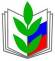 ПРОФСОЮЗ РАБОТНИКОВ НАРОДНОГО ОБРАЗОВАНИЯ И НАУКИ РФПОЛЕВСКАЯ ГОРОДСКАЯ ОРГАНИЗАЦИЯ ПРОФСОЮЗАНОВОСТНАЯ ЛЕНТА ( 20 февраля 2021 ГОД)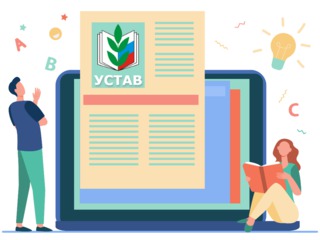          18-19 февраля прошёл обучающий вебинар по теме: "Организационно-правовые основы деятельности Профсоюза". В работе семинара, который проходил в онлайн-режиме, приняли участие свыше 1800 лидеров и активистов Общероссийского Профсоюза образования, представляющие все уровни профсоюзной структуры: от первичной - до региональной (межрегиональной) организации.Обновлённый Устав Профсоюза, организационные, правовые и финансовые вопросы деятельности одной их самых многочисленных общественных организаций России осветили специалисты и эксперты центрального аппарата Профсоюза.Открывая работу, Председатель Профсоюза Галина Меркулова отметила: "Мы с вами чётко следуем законодательству, которое сегодня действует в отношении профсоюзов. Мы постоянно развиваемся, несмотря на то, что работаем в дистанционном режиме. Мы – это и вы, каждая организация Профсоюза, включая первичную. На этом семинаре мы обсуждаем все детали и все вопросы, которые возникли после регистрации Устава, с максимальным привлечением участников. Чтобы у всех нас было чёткое представление, что такое Устав, как его соблюдать, что стоит за каждой статьёй. Каждую позицию документа мы должны воспринимать одинаково. Наш семинар – очередное мероприятие Учебного центра Профсоюза, чья деятельность очень нужна и важна".В адрес организаторов поступило больше 100 вопросов по тематике семинара, ответы на которые были озвучены в ходе "круглого стола". По предложению участников вебинара по его итогам будет подготовлен информационный бюллетень в формате "вопрос - ответ", который направят во все организации Профсоюза. Это уникальное пособие станет незаменимым помощником в текущей деятельности лидеров и активистов Общероссийского Профсоюза образования.